Р О С С И Й С К А Я   Ф Е Д Е Р А Ц И Я Б Е Л Г О Р О Д С К А Я   О Б Л А С Т Ь 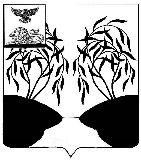 МУНИЦИПАЛЬНЫЙ  СОВЕТ  МУНИЦИПАЛЬНОГО РАЙОНА «РАКИТЯНСКИЙ РАЙОН» БЕЛГОРОДСКОЙ  ОБЛАСТИ Сорок седьмое заседание Муниципального совета    Р Е Ш Е Н И Е   от  26 декабря 2022 года                                                                                      № 9Об установлении тарифов на платные услуги, оказываемыемуниципальным автономным учреждением Ракитянского района«Благоустройство»  В соответствии с Федеральным законом от 6 октября 2003 года                       № 131- ФЗ «Об общих принципах организации местного самоуправления в Российской Федерации», Уставом муниципального района «Ракитянский район», Порядком регулирования цен и тарифов на товары и услуги, производимые и оказываемые муниципальными предприятиями и учреждениями Ракитянского района, утвержденным решением Муниципального совета от 27 декабря 2013 года № 8, и в целях расширения перечня платных услуг, оказываемых муниципальным автономным  учреждением Ракитянского района «Благоустройство», Муниципальный совет Ракитянского района р е ш и л :1.Установить тарифы на платные услуги, оказываемые муниципальным автономным учреждением Ракитянского района «Благоустройство», согласно приложения к настоящему решению.	2. Признать утратившим силу решение Муниципального совета от                     20 июля 2018 года №6 «Об установлении тарифов на платные услуги, оказываемые муниципальным автономным учреждением Ракитянского района «Благоустройство и озеленение»	3. Настоящее решение вступает в силу с момента его официального опубликования. 4. Контроль за исполнением настоящего решения возложить на постоянную комиссию Муниципального совета по экономическому развитию, бюджету, налоговой политике и муниципальной собственности (А.И. Белоконев ).ПредседательМуниципального совета	                                                        Н.М. Зубатова                                                                  Приложение к решению Муниципального совета                                                              от 26 декабря 2022г. № 9  Тарифы на платные услуги,  оказываемые муниципальным автономным учреждением                              Ракитянского района «Благоустройство»№ п/пНаименование услугиЕдиницы измерения                             Тариф                              Тариф № п/пНаименование услугиЕдиницы измеренияНаселение, потребители, финансируемые из бюджетов всех уровнейПрочие потребители1.Услуги трактора МТЗ-80, Белорус-82.1СМ, Беларус 82.1руб./час 122518382.Услуги трактора с косилкой МТЗ-80, Белорус-82.1СМ, Беларус 82.1руб./час 130019503.Услуги трактора с отвалом МТЗ-80, Белорус-82.1СМ, Беларус 82.1руб./час124518684.Услуги трактора Беларус 82.1 с пылесосомруб./час 153619205.Услуги универсальной коммунальной машиныУКМ-2500Мруб./час 203225406.Услуги машины уборочно-погрузочнойМУП-351 на базе  Белорус 82руб./час 138017267.Услуги трактора Беларус-320,Т-30А80,                         Агромаш 30ТК132руб./час 87210908.Услуги трактора с щеткой Беларус-320,Т-30А80,                 Агромаш 30ТК132руб./час 93111639.Услуги погрузчика универсального АМКАДОРруб./час 2276310410.Услуги трактора с бульдозерным оборудованием Б10Мруб./час 2100286411.Услуги автогрейдераруб./час 2100286412.Услуги автомобиля машина комбинированная КО 829А1  с плужкомруб./час 1525190613.Услуги автомобиля машина комбинированная КО 829А1 руб./час 1772221514.Услуги автомобиля машина комбинированная КО 829№1 поливруб./час 1767220915.Услуги автомобиля машина комбинированная КО 829№1 с плужкомруб./час 1520190016.Услуги погрузчика малогабаритного ТЕРМИТруб./час 1540192517.Услуги погрузчика малогабаритного ЕLAZруб./час 1566213618.Услуги автомобиля                      ГАЗ 33025руб./час 1188148419.Услуги автомобиля Газель ГАЗ 3221,ГАЗ 2705руб./час 1010126320.Услуги автомобиля                       МАЗ ЭД-244руб./час 2681365621.Услуги автомобиля-самосвал ЗИЛ 450652руб./час 1374171822.Услуги косарей 1чел.руб./час 43050823.Услуги рабочих 1 чел руб./час 280331